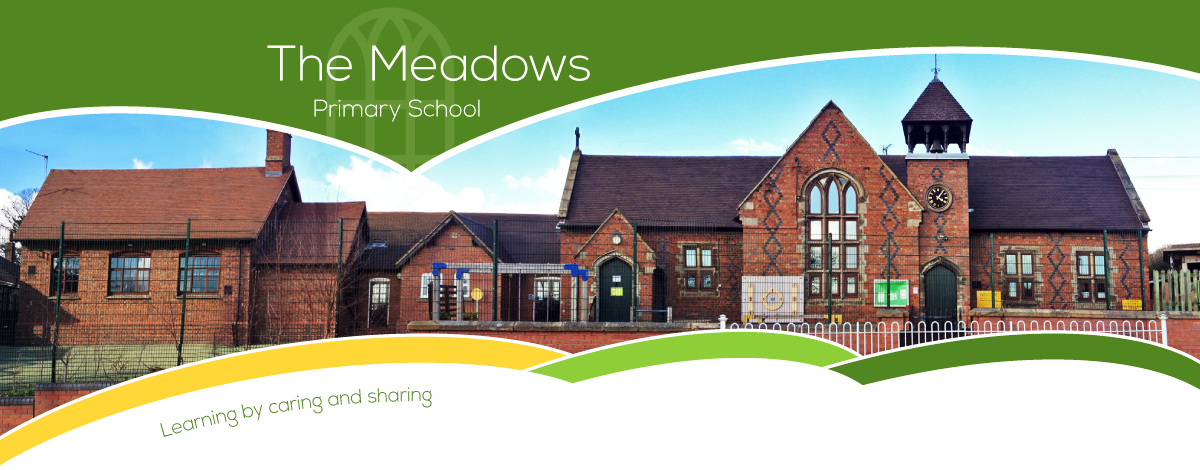 Class 4 – Even Year Planning Class 4 – Even Year Planning Class 4 – Even Year Planning Class 4 – Even Year Planning Class 4 – Even Year Planning Class 4 – Even Year Planning Class 4 – Even Year Planning SubjectAutumn TermAutumn TermSpring TermSpring TermSummer TermSummer TermLiteracyTraditional Tale – Hansel and Gretel by Neil GaimanBalanced ArgumentsRecounts – Letters from the Lighthouse by Emma  CarrollNarrative – Rose Blanche by Ian McEwanTraditional Tale – Hansel and Gretel by Neil GaimanBalanced ArgumentsRecounts – Letters from the Lighthouse by Emma  CarrollNarrative – Rose Blanche by Ian McEwanFiction: Narrative - The Firework Maker’s Daughter by Phillip PullmanPoetry – Thinker's RapNon-fiction: Ancient GreeceFiction: Narrative - The Firework Maker’s Daughter by Phillip PullmanPoetry – Thinker's RapNon-fiction: Ancient GreeceFiction: The No-where EmporiumNon-fiction: The Origin of the SpeciesNon-fiction: Pet Peeves Poetry: Highway ManFiction: The No-where EmporiumNon-fiction: The Origin of the SpeciesNon-fiction: Pet Peeves Poetry: Highway ManMathsNumber and place value+ -  ÷ x methodsProperties of shapePosition and directionFractionsDecimalsMassTimeNumber and place value+ -  ÷ x methodsProperties of shapeFractionsLengthDecimalsStatisticsPercentages (FDP)Perimeter and areaNumber and place value+ -  ÷ x methodsProperties of shapeMoneyFractionsVolume and capacityPercentages (FDP)Position and directionStatisticsScienceGetting Sorted (Materials)Body PumpGetting Sorted (Materials)Body PumpBiology - Adaptation: Everything changes Chemistry – Investigating Materials (All Change)Biology - Adaptation: Everything changes Chemistry – Investigating Materials (All Change)Danger! Low Voltage Physics – Light up Your World Danger! Low Voltage Physics – Light up Your World ComputingYear 5 - Online SafetyCreating Media - History of computersYear 5 - Online SafetyCreating Media - History of computersComputing systems and networks: Bletchley ParkData handling 1: Big DataComputing systems and networks: Bletchley ParkData handling 1: Big DataData handing 2: Big dataIntro to PythonData handing 2: Big dataIntro to PythonHistoryThe MayaLife in two kingdoms in AfricaThe MayaLife in two kingdoms in AfricaA theme through time - Part 1A theme through time - Part 2A theme through time - Part 1A theme through time - Part 2Britain in the era of the Second World WarLocal history unitBritain in the era of the Second World WarLocal history unitGeographyEnergy and climate changeEthiopiaEnergy and climate changeEthiopiaChanging BirminghamJamaciaChanging BirminghamJamaciaLocal area enquiry - Part 1Local area enquiry - Part 2Local area enquiry - Part 1Local area enquiry - Part 2Art/DTAutomata toys (Y6) Make my voice heardAutomata toys (Y6) Make my voice heardCome dine with me (Y6) Making memories (Y6)Come dine with me (Y6) Making memories (Y6)Steady Hand Game (Y6)ArchitectureSteady Hand Game (Y6)ArchitectureMusicSongs of World War 2BluesSongs of World War 2BluesBaroqueDynamics, pitch and texture (Theme: Coast - Fingal’s Cave by Mendelssohn)BaroqueDynamics, pitch and texture (Theme: Coast - Fingal’s Cave by Mendelssohn)Composing and performing a Leavers' songMusical theatre Composing and performing a Leavers' songMusical theatre PEHockeyNetballGymnasticsHockeyNetballGymnasticsCricketTag rugbyGymnastics/DanceCricketTag rugbyGymnastics/DanceOutdoor AdventureAthleticsDanceOutdoor AdventureAthleticsDanceREDharmic religionsAbrahamic religionsDharmic religionsAbrahamic religionsChanging religion in Britain - Part 1Changing religion in Britain - Part 2Changing religion in Britain - Part 1Changing religion in Britain - Part 2Deepening understanding of religious traditionsDeepening understanding of religious traditionsSpanishPhonics 1,2(C)The Weather (I)Family (I)Phonics 1,2(C)The Weather (I)Family (I)Pets (I)	Olympics (I)Pets (I)	Olympics (I)At school (P)	At the weekend (P)At school (P)	At the weekend (P)